Children's Miracle Network Donation Information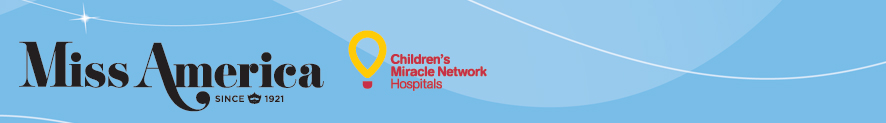 Miss ContestantsThere is no entry fee required to compete for the title of Miss Berks County or Miss Greater Reading. Miss contestants are required, however, to make a minimum donation of $100 to the Children's Miracle Network, the national platform of the Miss America Organization.If a Miss contestant wishes to compete in more than one local pageant in the current pageant year, she must make a $100 donation to the Children's Miracle Network for each local pageant in which she competes, until she reaches the donation amount of $400. A $400 donation makes a contestant eligible for ALL local pageants for the current year entered. Although the Miss Berks County Pageant awards two titles, it is only necessary to raise one donation of $100.Donation ProcedureGo to www.missamerica4kids.org On the right side of the page you will see a Pink Box - "New Contestants Click Here." You will need to setup an "ID" to use for ALL local pageants in which you participate leading up to the Miss Pennsylvania Pageant. Click on the box. (If you are a returning contestant you can log in by clicking on the green box "Returning Contestants - Click Here.")You will be taken to the Contestant Profile Page where you will fill in your Email Address, Password, First Name, Last Name, Birth Date, Address, City, select your State (Pennsylvania), enter your Zip, Telephone and enter a donation page name (example: firstnamelastname). Click "Next" and you will be taken to the pageant registration page.A list of Pageants being held in the state of Pennsylvania will be displayed. Click all of those that apply.Click "Register" and you will be taken to the My Account page.To attach a photo to your account click the "Donation Page" link under Dashboard on the left side of the screen.Under the Profile Picture section click the Browse button to attach a file from your computer.Once complete, click the "Save Change" button.Additional instructions for fundraising can be found on the "My Account" page, you will also receive a confirmation from Miss America Registration with link and helpful information about how to get started on your fundraising.Please note that the exact procedures shown are subject to change. Should there be a change, please follow the directions on the Miss America 4 Kids website.Teen ContestantsThere is a $100 entry fee required to compete for the title of Miss Greater Reading's Outstanding Teen. Teen contestants are also required to register on the MissAmerica4Kids.org website. Although the suggested goal is $100 you are not required to make a donation to the Children's Miracle Network, the national platform for the Miss America Organization. You are welcome, however, to raise as much as you want to support MAO and CMN.Donation ProcedureGo to www.missamerica4kids.orgOn the right side of the page you will see a Blue Box - "Teen Contestants - Click Here."Click the Box and you will be presented with the Teen Miss America 4 Kids website page.Click the "New Contestants - Click Here." (If you are a returning contestant you can log in by entering your User ID and Password and Click "Log In")You will be taken to the Contestant Profile page where you will enter your First Name, Last Name, select your State (Pennsylvania), select your Pageant Cycle (2018), enter your Fundraising goal for Cycle, Email Address, Address, City, Zip, User ID and Password. In addition, you will also have the opportunity to upload a photo from your computer, if you wish.Click "Next Step" and you will be taken to the pageant registration page.Utilize the drop down to select the pageant you will compete in and click "Add."Click "Next Step" to start your fundraising effort.Questions and Answers about CMN DonationsMAO National Platform Donation Roll-Over Information:Donations, in excess of the minimum amount required for each pageant, collected by a contestant, may be rolled-over for use in multiple Local Pageants, State and National pageants within a pageant cycle. A pageant cycle starts with the Local pageant that leads to State, which leads to the National pageant for a title leading to Miss America within the pageant cycle. When a contestant starts a new pageant cycle at the Local level (which could involve several Local pageants for that cycle), no funds are rolled over from the prior pageant cycle (Miss America) and everyone is at the same starting place for fundraising.Local Level: All contestants must register at MissAmerica4kids.org. Dual local pageants only require each contestant to have a minimum expected goal of $100 (not $200). Any donations collected in excess of the $100 for Pageant 1, will automatically roll-over into the contestant's excess account and will be used toward their fundraising goal for Pageant 2. Any excess funds from Pageant 2 will automatically roll-over and will be used toward their fundraising goal for Pageant 3, etc. The maximum donation required to enter all local pageants for the current year is $400. If a contestant does not go on to compete in the State level, any excess funds over the $100 per pageant entered will be equally distributed among all the local pageants the contestant competed in.State Level: Should the contestant win a local pageant, any excess donations will automatically roll-over and be applied to the $250 minimum required for the State pageant. Should the contestant collect donations during her state competition, then the "borrowed" excess funds from the local level will be returned to the local level for allocation under the local accounts.National Level: Should the contestant win the State pageant, any excess donations will automatically roll-over and be applied to the $500 minimum required goal for the National pageant.Please note that the exact procedures shown are subject to change. Should there be a change, please follow the directions on the Miss America 4 Kids website.For questions about any entry qualification please contact Mim Lambros, Contestant Chair at missberkscounty@aol.com 